E-Commerce Site Tool Development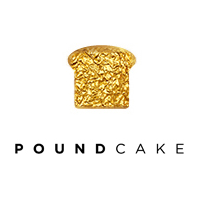 Project Managers: Xueming Guo, Liang WuBusiness Analysts: Ajah Puryear, Tyler Skeeters, Jurgen Aliaj, Anthony Wong, Amy NjugunaTable of ContentProject Introduction:	3What is a Project Charter?	4What is a Project Scope?	8What is an Organizational Chart?	10What is a RACI?	11What is a Stakeholder Register?	13What is a WBS and Schedule?	14What is a Change Management Plan?	18What is Budget?	19What is Communications Plan?	21What is Quality Management Plan?	23What is Risk Management Plan?	25What is Project Closeout Report?	28Project Introduction:Pound Cake is a new cosmetic company in Philadelphia started by two Temple students, Camille Bell and Jonathan Velazquez, whose focus is to provide authentic cosmetic products and revolutionize the way people think about beauty. Currently, the company lacks a social and web presence and digital tools required to serve potential and current customers. They are also missing a community or blog section for all users who to be a part of the Cake Club and interact with other Cake Club members. Hence, our project will focus on developing technology enable web and mobile tools for its E-Commerce. The project prototype will include account management tools that will enable customers to create accounts, save preferences and login. In addition, it will also create tools for displaying products, shopping, buying and subscribing to certain the online cake club and newsletter. What is a Project Charter?Project Charter provides an overview of the project and why it's necessary. It also communicates the project manager's level of authority. It gives a brief detail of the goals, roles and responsibilities for our team members. The charter also states who our stakeholders are, who assigned the project, a description of the project, and the scope.Project General InformationProject Title: E-Commerce Site Tools DevelopmentStart Date: February 1, 2017Target Completion Date: May 1, 2017Duration: 3 monthsCompany name: Pound CakeProject Description and Scope:Pound Cake is a brand new cosmetic company in Philadelphia. The company lacks a social and web presence and digital tools required to serve potential and current customers. They are also missing a community or blog section for all users who to be a part of the Cake Club and interact with other Cake Club members. Hence, our project will focus on developing technology enable web and mobile tools for E-Commerce focus on the problems mentioned previously. The project prototype will create account management tools that will enable customers to create accounts, save preferences and login. In addition, it will also create tools for displaying products, shopping, buying and subscribing to certain the online cake club and newsletter. After implementing the final deliverable, we will expect:1. Increase user traffic by 25% after the first month of release.2. Sell 200 products in the first month.3. Average 50 Cake club subscribers for the next 6 months of release.4. Experience a 25% growth in 3 years.5. Send complementary products to the top five beauty gurus of choice.Key Stakeholders:Clients: Jonathan Velazquez, Camile BellProject Sponsors: Marie-Christine Martin, Steve SclarowProject Managers: Liang Wu, Xueming GuoBusiness Analysts: Ajah Puryear, Amy Njuguna, Tyler Skeeters, Jurgen Aliaj, Anthony Wong	All mentioned roles will be our stakeholders. In our project, project sponsors will only oversee and support the entire project. Project managers have the responsibility of executing and managing the project. Business analysts will be responsible for gathering requirement and creating the prototype.Authority for Project ManagersLiang Wu and Xueming Guo are the project managers for the Pound Cake project. As project manager, Ms. Wu and Ms. Guo are responsible for working with the business analyst team to develop the initial direction for the project. We will work with business analyst team to develop a project plan that describes the objectives for the project, the results that the project delivers, and the overall plan for running the project. Ms. Wu and Ms. Guo will lead the project, monitor its progress and performance, and decide how to keep the project on track. For significant problems and major change requests, we will work with the business analyst team to choose a solution. This project is our priority, so we ask the business analysts to provide Ms. Wu and Ms. Guo with any resources we ask for. For the duration of the project, Ms. Wu and Ms. Guo will prepare and present status reports every one week to the project sponsor.To ensure the success of the project, Ms. Wu and Ms. Guo has the authority to manage the project and assign resources. Our authority for the project includes:Communicating directly with the business analyst team about the project.Communicating directly with all sponsors and clients about the project.Assigning resources to project tasks.Requesting assistance from business analyst team as needed.Key Milestones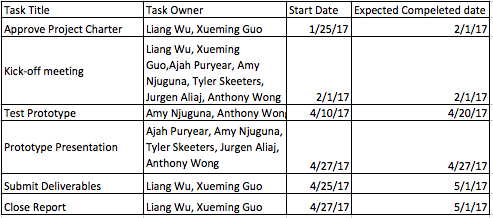 High-Level Cost EstimateThe high-level budget summarizes labor cost during the life of the project. The high-level budget is at a summary level. The detail estimates supporting each cost type are maintained by the project manager.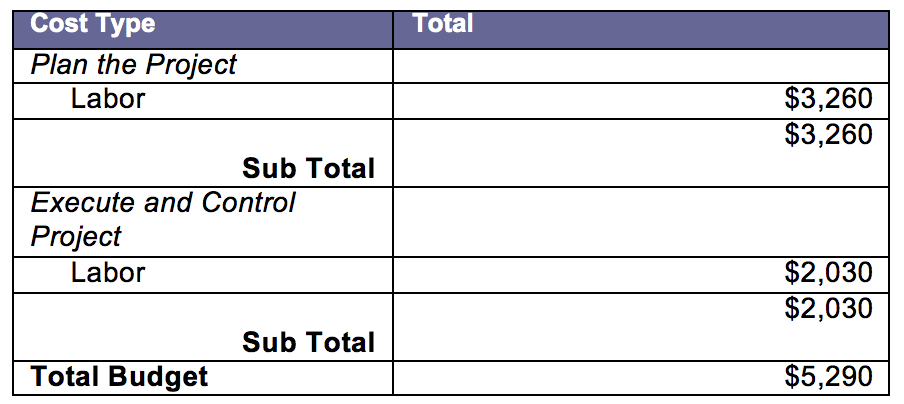 What is a Project Scope?The purpose of the Project Scope is to provide a baseline understanding of the scope of a project to include the project’s scope and deliverables, the work required to complete the deliverables, and ensure a common understanding of the project’s scope among all stakeholders. It also includes the project objectives that we expected the deliverable will deliver. In addition, it also includes the assumptions and constraints of the project.Statement of Purpose:       	Pound Cake is a Philadelphia cosmetic company started by two Temple students, Camille Bell and Jonathan Velazquez, whose focus is to provide authentic cosmetic products and revolutionize the way people think about beauty. Pound Cake’s products are marketed specially towards individuals with darker skin tones and offer a variety of cake-inspired matte lipstick colors in a variety of different shades, from extremely light to extremely dark. The company wants to represent those who truly enjoy make up but are underrepresented in the industry and make everyone feel included.       	Since Pound Cake is a brand new company and have not been fully established, certainly there are problems that must be addressed. The company lacks a social and web presence and digital tools required to serve potential and current customers. They are also missing a community or blog section for all users who to be a part of the Cake Club and interact with other Cake Club members. As of now, their website can only allow prospective customers to sign up to their listserv to receive email newsletter updates about the company. Currently with only one prototype, Pound Cake looks to release their first products by the middle of summer 2017.       	As a result, Pound Cake is looking to develop technology enable web and mobile tools for e-commerce. We will interview subject matter experts, stakeholders, and potential consumers. We will research other cosmetic companies and stores to see what customers like and dislike about the shopping process, then analyze the pros and cons of their technological enabled web and mobile tools. We will use existing software to create prototypes to help them establish a social and web presence along with the proper digital tools to help market and sell their merchandise. Our prototype will consist of account management tools for consumers and tools to display products, shopping, buying aiding e-commerce, and subscriptions to newsletters and Cake Club. After collecting the requirements for developing technology for web and mobile tools, we will design a solution, build a prototype, and present the prototype to our sponsor.Objectives:Increase user traffic by 25% after the first month of release.Sell 200 products in the first month.Average 50 Cake club subscribers for the next 6 months of release.Experience a 25% growth in 3 years.Send complementary products to the top five beauty gurus of choice.Assumptions: Consumers and company employees will be the users of these tools.All company products will be bought from these tools.All users will be able to utilize all tools once account is created. (Create          profile, set preferences/ common interests, view upcoming events, etc.)Team is capable of producing necessary requirements to achieve the goals. Constraints:There are no products to put on display or marketThe system must be secure to hold customers personal information Client may not be receptive to suggestions What is an Organizational Chart?An Organizational Chart is a diagram that shows the structure of an organization and the relationships and relative ranks of its parts and positions/jobs.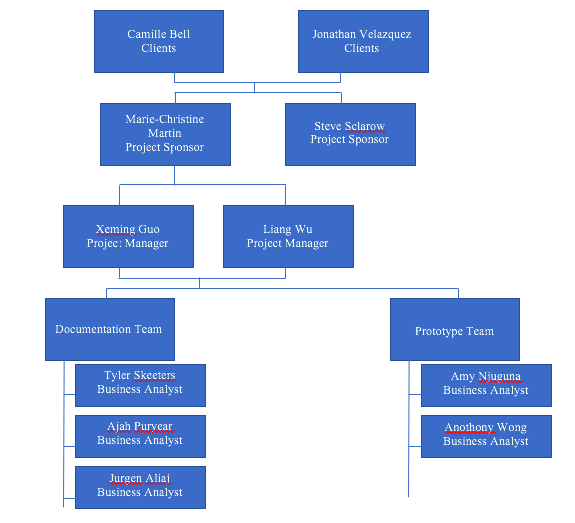 What is a RACI?RACI is a matrix of the activities and decisions of all the people or roles involved in the project. This matrix helps lessen errors and confusion for the people involved in the project.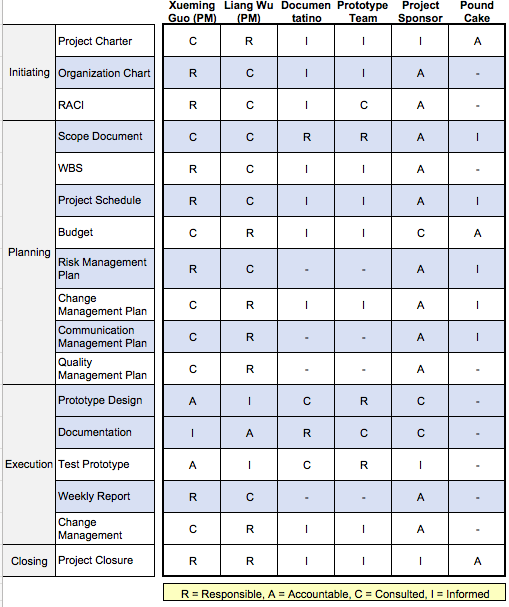 What is a Stakeholder Register?A stakeholder register is a project management document which contains the information about the project’s stakeholders. It identifies the people, groups and organizations that have any kind of interest in your project. In this register you can find their names, titles, roles, interests, power, requirements, expectations, and type of influence, etc.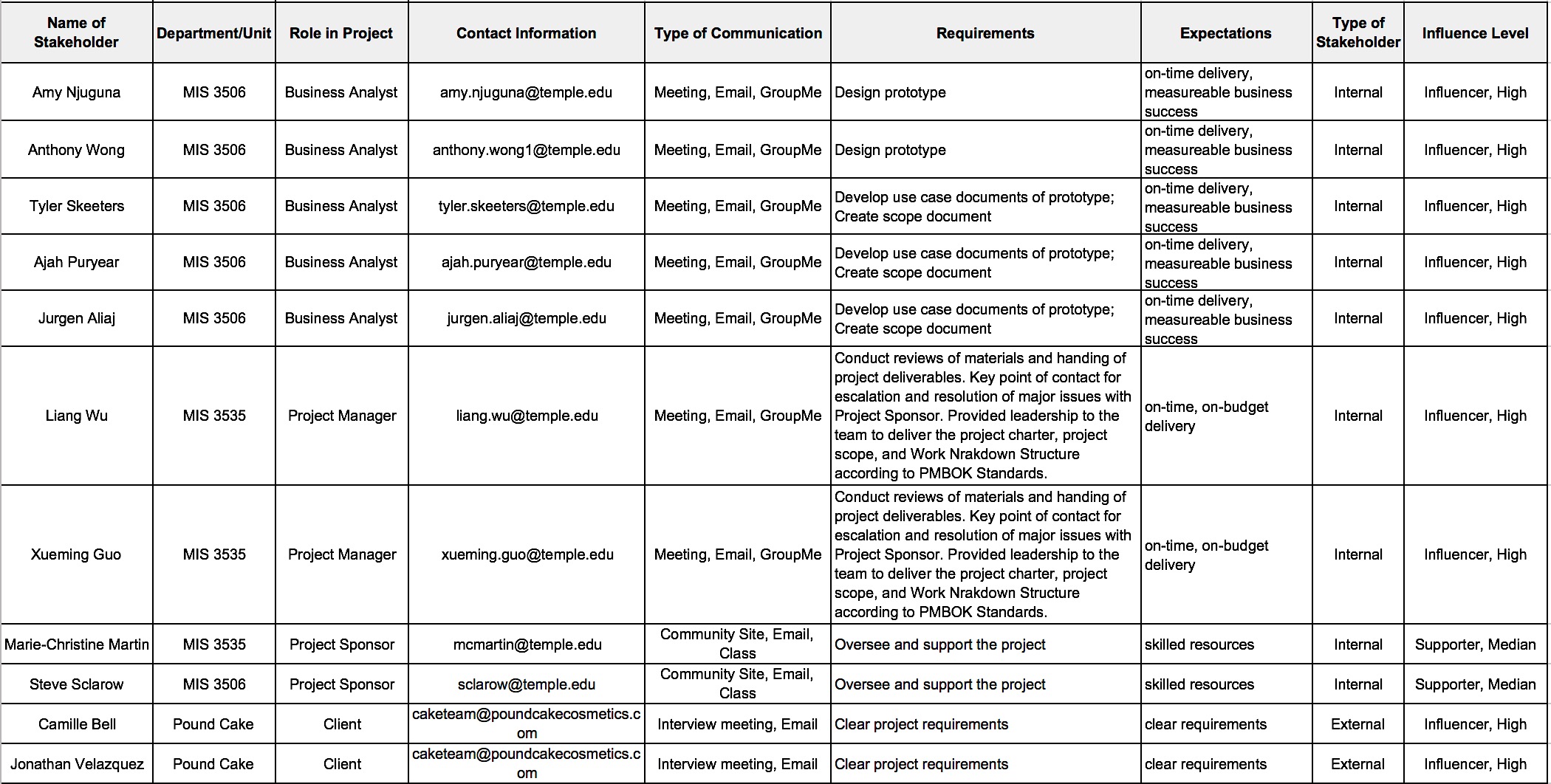 What is a WBS and Schedule?A work breakdown structure (WBS) is a chart in which the critical work elements, called tasks, of a project are illustrated to portray their relationships to each other and to the project as a whole. The project schedule is the tool that communicates what work needs to be performed, which resources of the organization will perform the work and the timeframes in which that work needs to be performed. The project schedule should reflect all of the work associated with delivering the project on time.What is a Change Management Plan?The Change Management Plan establishes how changes will be proposed, accepted, monitored, and controlled.  The change control procedures identified in the Change Management Plan will govern changes to the baseline project scope including changes to the work breakdown structure and requirements from project inception through to completion.What is Budget?A project budget is the total sum of money allocated for the particular purpose of the project for a specific period of time. The goal of budget management is to control project costs within the approved budget and deliver the expected project goals.What is Communications Plan?A communications plan, in project management, is a policy-driven approach to providing stakeholders with information about a project. The plan formally defines who should be given specific information, when that information should be delivered and what communication channels will be used to deliver the information. An effective communications management plan anticipates what information will need to be communicated to specific audience segments.What is Quality Management Plan?The Quality Management Plan defines the acceptable level of quality, which is typically defined by the customer, and describes how the project will ensure this level of quality in its deliverables and work processes. What is Risk Management Plan?A risk management plan is a document that a project manager prepares to foresee risks, estimate impacts, and define responses to issues. It also contains a risk assessment matrix. A risk is "an uncertain event or condition that, if it occurs, has a positive or negative effect on a project's objectives."What is Project Closeout Report?The purpose of project closeout is to assess the project, ensure completion, and derive any lessons learned and best practices to be applied to future projects. It also confirms the project has met all sponsor, customer, and stakeholder requirements. Verifying that all deliverables have been delivered and accepted.Project Summary:Our team’s goal was to create an account management tool for our clients and a community within the website for subscribers to communicate with each other. Our prototype was successful presented to our client.This achievement is due to two factors: Using project management processes to plan and executive the prototypeAdjusting processes based on lessons learned from improved communication and streamlining work.Risk Identified:The main risk in which we identified within our project was fixed finish deadline and lack of experience with JustInMind software. A risk register was developed, and the risks were formally tracked on a weekly basis to determine whether they could be retired or if corrective action was required. The complete risk register is in the risk management plan.Cost and ScheduleThe final cost ($6,660) was 19% lower than the approved budget ($8,270).Approved budget: $8,270Actual Cost:          $6,660Variance:              $1,610Variance %:              19.4Lessons LearnedThroughout this project, we as a group did not many specific difficulties besides scheduling. Some of the project takeaway are: the important of scheduling and looking toward future deadlines, delegating tasks evenly and fairly, and always begin with a template.Communication was key component within our project. We utilized the application GroupMe, Email and face to face meeting as mainly communication tools for both the BAs and the PMs. Though the beginning of the project was difficult due to an unclear project requirement. After executing three client interviews, we were able to construct and execute a plan to complete the project on time and within budget.Project Acceptance Form:PROJECT OVERVIEW:This project focused on creating a technology enable web and mobile tools for e-commerce. This document officially ends the project and gains formal approval from the project sponsors and authority.APPROVALS:Prepared by __Liang Wu, Project Manager_________    Date _____05/01/2017__________Prepared by __Xueming Guo, Project Manager _____    Date _____05/01/2017__________Approved by _________________________________   Date _____05/01/2017__________                         Administrators, ClientProject Title:E-Commerce Site Tools DevelopmentPM:Liang Wu, Xueming GuoStart Date:3/06/2017Revised Date:3/15/2017Project Title:E-Commerce Site Tools DevelopmentPM:Liang Wu, Xueming GuoStart Date:3/06/2017Revised Date:3/12/2017Project Title:E-Commerce Site Tools DevelopmentPM:Liang Wu, Xueming GuoStart Date:3/06/2017Revised Date:3/12/2017Project Title:E-Commerce Site Tools DevelopmentPM:Liang Wu, Xueming GuoStart Date:2/02/2017Revised Date:2/13/2017IDTASK TITLETASK OWNERSTART DATEDUE DATEDURATION (DAY)IDTASK TITLETASK OWNERSTART DATEDUE DATEDURATION (DAY)Documentation1Approve Project CharterLiang Wu, Xueming Guo1/25/172/1/1782.1Draft individual scope documentsAjah Puryear, Amy Njuguna, Tyler Skeeters, Jurgen Aliaj, Anthony Wong2/1/172/9/1792.2Combine scope documentAjah Puryear, Amy Njuguna, Tyler Skeeters, Jurgen Aliaj, Anthony Wong2/9/172/16/1782.3Revise Scope DocumentAjah Puryear, Amy Njuguna, Tyler Skeeters, Jurgen Aliaj, Anthony Wong2/16/173/1/17143.1Create WBSXueming Guo2/2/172/8/1773.2Revise WBSLiang Wu, Xueming Guo2/13/172/15/1734.1Create Proejct ScheduleLiang Wu2/15/172/20/1764.2Revise Project ScheduleLiang Wu, Xueming Guo2/25/172/28/1745.1Create Organization ChartXueming Guo3/6/173/11/1765.2Revise Organization ChartLiang Wu, Xueming Guo3/15/173/20/1766.1Create RACI ChartLiang Wu3/6/173/11/1766.2Revise RACI ChartLiang Wu, Xueming Guo3/12/173/15/1747.1Create BudgetLiang Wu2/15/172/20/1767.2Revise BudgetLiang Wu, Xueming Guo3/1/173/8/1788.1Create Risk Management planXueming Guo2/6/172/11/1768.3Revise Risk Management PlanLiang Wu, Xueming Guo3/10/173/12/1739.1Create Quality Management PlanLiang Wu2/6/172/11/1769.2Revise Quality Management PlanLiang Wu, Xueming Guo2/15/172/16/17210.1Create Change Management PlanXueming Guo2/6/172/11/17610.2Revise Change Management PlanLiang Wu, Xueming Guo2/15/172/20/17611.1Create Communication Management PlanLiang Wu2/6/172/11/17611.2Revise Communication Management PlanLiang Wu, Xueming Guo2/13/172/20/17812.1Create Stakeholder RegisterLiang Wu3/6/173/11/17612.2Revise Stakeholder RegisterLiang Wu, Xueming Guo3/12/173/15/17413.1Create the Critical PathXueming Guo3/29/174/1/17413.2Revise the Critical PathLiang Wu, Xueming Guo4/2/174/5/17414Weekly ReportsLiang Wu, Xueming Guo2/12/174/26/1774Prototype15.1Create PrototypeAnthony Wong3/11/174/1/172215.2Revise ProtoypeAmy Njuguna, Anhony Wong4/1/174/20/172015.3Test PrototypeAmy Njuguna, Anhony Wong4/20/174/25/176Deliverables16Create Scope DocumentAjah Puryear, Tyler Skeeters, Jurgen Aliaj2/9/172/16/17817Create Use CasesAjah Puryear, Tyler Skeeters, Jurgen Aliaj3/17/173/23/17718Create ScenariosAjah Puryear, Tyler Skeeters, Jurgen Aliaj3/23/173/28/17619Create Data SchemaAjah Puryear, Tyler Skeeters, Jurgen Aliaj3/28/174/4/17820Create PersonasAjah Puryear, Tyler Skeeters, Jurgen Aliaj3/28/174/5/17921Create Business RulesAjah Puryear, Tyler Skeeters, Jurgen Aliaj4/6/174/13/17822Create Presentation PPTAjah Puryear, Amy Njuguna, Tyler Skeeters, Jurgen Aliaj, Anthony Wong4/20/174/27/17823Create Document BinderXueming Guo, Liang Wu4/25/174/30/176Meetings24.1Prepare Interview Questions#1Liang Wu, Xueming Guo, Ajah Puryear, Amy Njuguna, Tyler Skeeters, Jurgen Aliaj, Anthony Wong1/25/172/1/17824.2Prepare Interview Questions#2Ajah Puryear, Amy Njuguna, Tyler Skeeters, Jurgen Aliaj, Anthony Wong2/9/172/15/17724.3Prepare Interview Questions#3Ajah Puryear, Amy Njuguna, Tyler Skeeters, Jurgen Aliaj, Anthony Wong3/1/173/6/17625.1Attend First interview Liang Wu, Ajah Puryear, Amy Njuguna, Tyler Skeeters, Jurgen Aliaj, Anthony Wong2/2/172/2/17125.2Attend Second interviewAjah Puryear, Amy Njuguna, Tyler Skeeters, Jurgen Aliaj, Anthony Wong2/16/172/16/17125.3Attend Third interviewAjah Puryear, Amy Njuguna, Tyler Skeeters, Jurgen Aliaj, Anthony Wong3/7/173/7/17126.1Participate First MeetingLiang Wu, Xueming Guo, Ajah Puryear, Amy Njuguna, Tyler Skeeters, Jurgen Aliaj, Anthony Wong2/1/172/1/17126.2Participate Second MeetingLiang Wu, Xueming Guo, Amy Njuguna, Anthony Wong2/24/172/24/17126.3Participate Third MeetingLiang Wu, Xueming Guo, Ajah Puryear, Amy Njuguna, Tyler Skeeters, Anthony Wong3/9/173/9/17126.4Participate Fourth MeetingXueming Guo, Ajah Puryear, Amy Njuguna, Tyler Skeeters, Anthony Wong4/6/174/6/17126.5Participate Fifth MeetingLiang Wu, Xueming Guo, Ajah Puryear, Amy Njuguna, Tyler Skeeters, Anthony Wong4/13/174/13/171Present to Clients27Prototype presentationAjah Puryear, Amy Njuguna, Tyler Skeeters, Jurgen Aliaj, Anthony Wong4/27/174/27/171Project Title:E-Commerce Site Tools DevelopmentPM:Liang Wu, Xueming GuoStart Date:2/06/2017Revised Date:2/15/2017IDDescriptionCost ($)Date RequestedRequested ByStatusManaged ByDate ResolvedResolution/Comments1Change of Kick-off meeting time and locationNone02/01/2017BAApprovedPM02/01/2017Recheck the teammebers' available time. Book a new breakout room, and revise the meeting agendaProject Title:E-Commerce Site Tools DevelopmentPM:Liang Wu, Xueming GuoStart Date:2/15/2017Revised Date:3/01/2017TasksTitleBudget of LaborBudget of LaborBudget of LaborActual LaborActual LaborActual LaborUnder/OverTasksTitleHoursRateTotalHoursRateTotal1. Plan the ProjectDevelop Project Charter/DescriptionPMs4$100$4003$100$300-$100Develop scope documentBAs4$80$3203$80$240-$80Revise scope documentPMs3$100$3002$100$200-$100Develop WBSPMs5$100$5005$100$500$0Develop Risk Management PlanPMs3$100$3003$100$300$0Develop Communications PlanPMs2$100$2002$100$200$0Develop Quality Management PlanPMs3$100$3002$100$200-$100Develop Change Management PlanPMs2$100$2002$100$200$0Develop Organization ChartPMs1$100$1001$100$100$0Develop RACI ChartPMs3$100$3002$100$200-$100Develop Stakeholder Register PlanPMs3$100$3002$100$200-$100Finalize Project PlanPMs3$100$3003$100$300$05 Project MeetingsBAs5$80$4002.5$80$200-$2005 Project MeetingsPMs5$100$5002.5$100$250-$250Executive 3 interviews with the client BAs3$80$2403$80$240$0Executive 3 interviews with the client PMs3$100$3003$100$300$0Project closeout documentsPMs2$100$2002$100$200$02. Execute and Control ProjectPractice JustInMindBAs3$80$2404$80$320$80Coach JustInMindPMs3$100$3002$100$200-$100Plan PrototypeBAs3$80$2402.5$80$200-$40Plan PrototypePMs3$100$3002$100$200-$100Design PrototypeBAs6$60$3607$60$420$60Review Prototype BAs4$80$3202$80$160-$160Review Prototype PMs 3$100$3001$100$100-$200Test the PrototypeBAs4$60$2402$60$120-$120Implement the Prototype (Presentation)BAs1$60$601$60$60$0Submit team Progress ReportsPMs2.5$100$2502.5$100$250$0Draft DeliverablesPMs2$100$2002$100$200$0Review DeliberablesPMs3$100$3003$100$300$0Total91.5$8,27074$6,660-$1,610Project Title:E-Commerce Site Tools DevelopmentPM:Liang Wu, Xueming GuoStart Date:2/6/2017Revised Date:2/13/2017Communication TypeObjective of CommunicationMediumFrequencyAudienceOwnerDeliverableFormatKickoff MeetingIntroduce the project team and the project. Review project objectives and management approach.Face to FaceOncePMs&BAsPMsAgenda; Meeting Minutes; EmailSoft copy archived on Google DriveProject Team MeetingsReview status of the project with the team. Revise last week performance. Plan tasks for the following week. Report the project status to Project Managers. Face to Face; WebEXWeeklyPMs&BAsPMsAgenda; Meeting Minutes; EmailSoft copy archived on Google DriveProject Status ReportsReport the status of the project including activities, progress and issues to Project Sponsors. Adjust the schedule if needs. MIS Community SiteWeeklyPMsProject SponserProject Status ReportSoft copy archived on MIS Community SiteJustinmind CoachingCoach the Just In Mind Software and scope documentFace to Face; WebEXAs neededTeacher Assistant & BAsPMsAgenda; Meeting Minutes; EmailSoft copy archived on MIS Community SiteDeliverables MeetingCheck and review all documents which the team has to deliver Face to FaceOncePMsPMsAgenda; Meeting Minutes; EmailSoft copy archived on MIS Community SiteDeliver Presentation MeetingReview the  team's final presentation slides. Give the feedbacks to BAs team.Face to FaceOncePMs&BAsPMsAgenda; Meeting Minutes; EmailSoft copy archived on MIS Community SiteProject Close Out MeetingReport to the project team and review deliverables of the project.Face to FaceOncePMs&BAsPMsAgenda; Meeting Minutes; EmailSoft copy archived on MIS Community SiteProject Title:E-Commerce Site Tools DevelopmentPM:Liang Wu, Xueming GuoStart Date:2/06/2017Revised Date:2/15/2017DeliverablesRequired ValueControl ActivityFrequencyTarget Delivery DateScope Document• Ensure all requirements are met                                                                       • Follow scope to elimite scope creepReviewed by Project ManagersWeekly 05/01/2017Business Rules• Rules must pertain to the project and not leave the scope                                                                                                                                  • Double checking the BAs Business Rules and making sure they are reasonableReviewed by Project ManagersWeekly 04/24/2017Use Cases• Each case must describe each step accuratelyReviewed by Project ManagersWeekly 04/25/2017Scenarios• The examples must be relevant to the application system between a student and a MIS administrator                                                      •Each scenario must bedetailed well Reviewed by Project ManagersWeekly 04/26/2017Prototype• Prototype must be functional                                  • Prototype must outline the key business objectivesReviewed by Project ManagersWeekly 04/27/2017Project Schedule Management• Plan is base lined 
• All tasks (excluding summary & milestone) have resources assigned
• All project phases realistically representedReviewed by Project ManagersDaily05/01/2017Design Review• Approvals obtained and documented in the design or a corresponding document
• Design free of spelling and grammar errorsReviewed by Project ManagersWeekly 04/27/2017Change Management Plan• Updated weekly with next actions and due dates
• Change Orders are properly documented and contain all necessary impact assessments and approvals
• Approved change orders are reflected in the scheduleReviewed by Project ManagersWeekly 05/01/2017Risk Management Plan• Risks are properly documented in the tracking tool
• Risks properly categorizedReviewed by Project ManagersWeekly 05/01/2017Project Title:E-Commerce Site Tools DevelopmentPM:Liang Wu, Xueming GuoStart Date:2/6/2017Revised Date:3/10/2017Risk IDRisk DescriptionProbability Cost ImpactOverall Risk ScoreActionRisk ResponseRisk  Owner1Client may not have enough fundingVery LikelyL5AcceptanceOur project is to create a prototype, which is not required fund to execute. Because it is not a real website, the cost will be low.Project Sponsor 2Client is not really clear about the expections of websiteLikelyH20MitigationWe will communicate with stakeholders by using our skills to help them get a clear requirements for the projectProject manager and Business analysts3less communication with stakholders/clientsVery LikelyMH15Acceptance/MitigationWe only have 3 interviews with 2 clients, and it can not be changed, but we can try to communicate with emails.Project manager and Business analysts4Fixed finish deadlineVery LikelyH25AcceptanceIt's a fixed deadline, there is no change we can make.Project Sponsor and Clients5BAs are lack of experience with JustinmindVery LikelyM15MitigationBAs will do exercises to help them familiar with the toolBusiness Analysts6Ineffective communication with BAsLikelyH20MitigationChange to another communication toolsProject manager and Business analysts7OvertimeFair likelyH10MitigationCatch up with the schedule by using fast-tracking, if it is still not work, we will consider crashingProject Manager8Scope CreepLikelyM12MitigationRecord all the changes and updated it to the related documents, and using appropriate way to catch the schedule, or reduce scope if we don't have other choices.Project Manager9Team member leftLikelyH10AcceptanceReassign the workProject Manager10Other work uses human resources (i.e. other classes)Very LikelyM15AcceptanceHelp others with time managementProject manager and Business analysts